Placemat/Table Runner Floor Loom For SalePrice: $600My grandfather built this two-harness floor loom in the 1970s.  It has worked great for the past 40 years, but they are no longer able to weave so it is for sale.  Size: 42” x 42”.  It’s all set up and ready for you to start weaving today!  I also have all the accessories you will need: sheets, extra warp, shuttles, stool to sit on, spacers, etc.  I have more shuttles but just took a picture of one.  Everything is in good condition!  Included in the sale is an original Union Loom No. 36 manual on how to weave, and a 1950s “Adventures in Weaving” book to help you get started.  Contact Emily via email at edietzschold@gmail.com or phone at 402.203.4300.  Item located in East Lincoln, NE.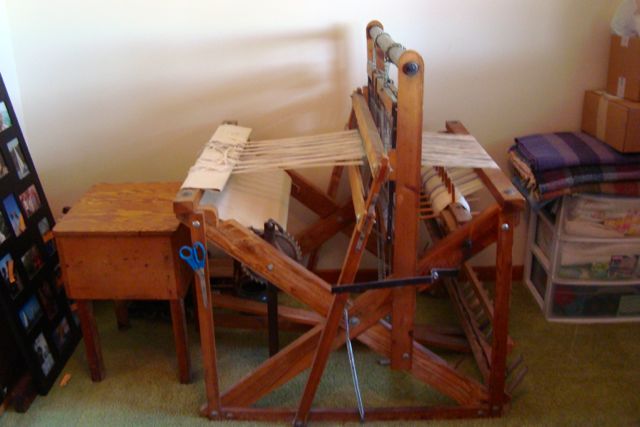 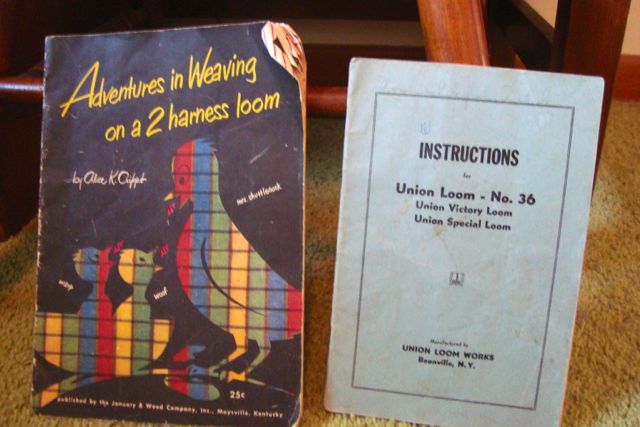 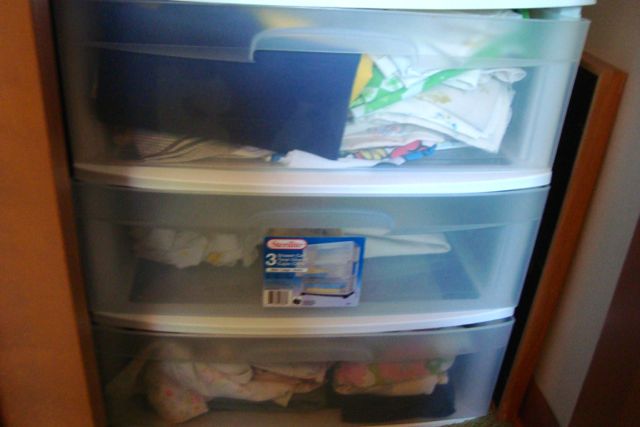 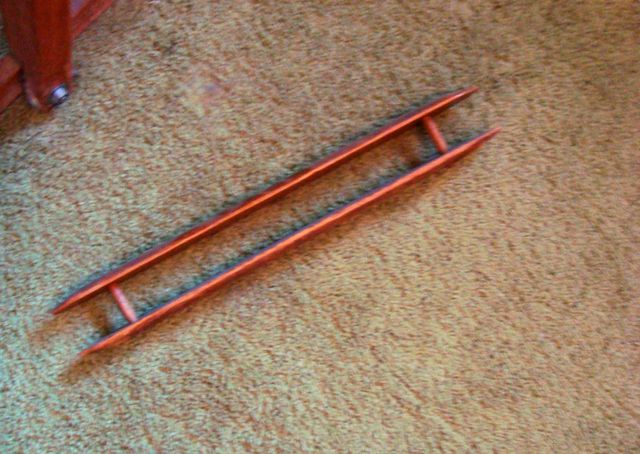 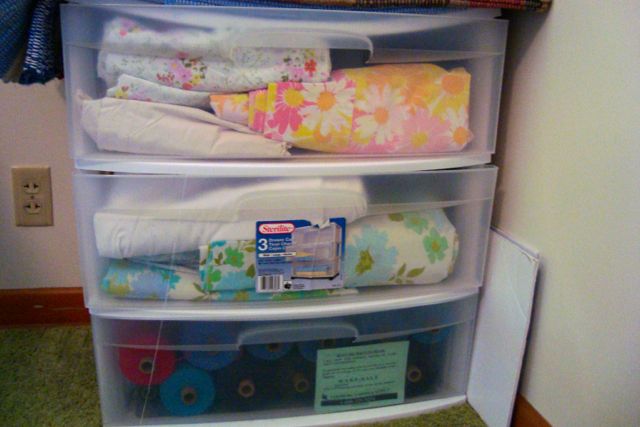 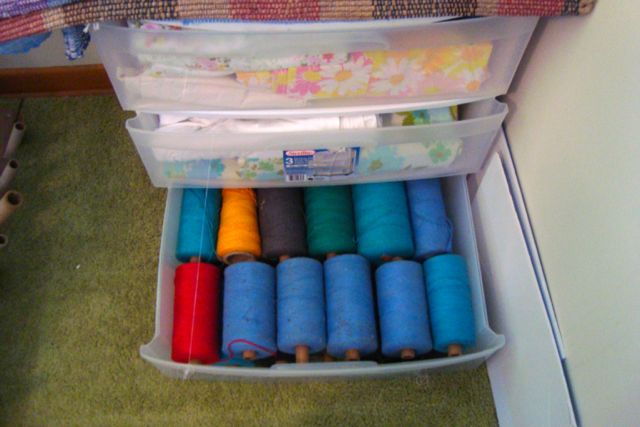 